О внесении информациив федеральную информационную адресную системуРуководствуясь Федеральным законом от 06 октября 2003 года № 131-ФЗ «Об общих принципах организации местного самоуправления в Российской Федерации», постановлением Правительства Российской Федерации от 19.11.2014 № 1221 «Об утверждении правил присвоения, изменения и аннулирования адресов», Приказом Министерства финансов Российской Федерации от 05.11.2015 № 171н «Об утверждении перечня улично-дорожной сети, элементов объектов адресации, типов зданий (сооружений), помещений, используемых в качестве реквизитов адреса, и правил сокращенного наименования адресообразующих элементов», распоряжением Правительства Свердловской области от 31.03.2017 № 284-РП «Об утверждении Плана мероприятий («дорожной карты») 
по повышению доходности потенциала Свердловской области на 2017-2019 годы», Уставом Североуральского городского округа, постановлением Главы Североуральского городского округа от 25.11.2008 № 1655 «Об утверждении перечня наименований улиц, переулков, бульваров в населенных пунктах Североуральского городского округа», по результатам инвентаризации государственного адресного реестра, проведенной в соответствии с разделом IV Постановления Правительства Российской Федерации от 22.05.2015 № 492 
«О составе сведений об адресах, размещаемых в государственном адресном реестре, порядке межведомственного информационного взаимодействия 
при ведении государственного адресного реестра, о внесении изменений 
и признании утратившими силу некоторых актов Правительства Российской Федерации», Администрация Североуральского городского округаПОСТАНОВЛЯЕТ:1. Внести в федеральную информационную адресную систему информацию согласно приложению к настоящему постановлению.2. Контроль за исполнением настоящего постановления возложить 
на Заместителя Главы Администрации Североуральского городского округа 
В.В. Паслера.3. Разместить настоящее постановление на официальном сайте Администрации Североуральского городского округа.Глава Североуральского городского округа				          В.П. МатюшенкоПриложениек постановлению Администрации Североуральского городского округа 
от 05.03.2019 № 226Общие сведения о земельных участках в кадастровом квартале: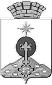 АДМИНИСТРАЦИЯ СЕВЕРОУРАЛЬСКОГО ГОРОДСКОГО ОКРУГА ПОСТАНОВЛЕНИЕАДМИНИСТРАЦИЯ СЕВЕРОУРАЛЬСКОГО ГОРОДСКОГО ОКРУГА ПОСТАНОВЛЕНИЕ05.03.2019                                                                                                         № 226                                                                                                        № 226г. Североуральскг. Североуральск№Кадастровый номер земельного участкаАдрес (описание местоположения)Категория земельРазрешенное использованиеПлощадь, кв.мАдрес объектов123456766:60:0904027:1область Свердловская, город Североуральск, улица Гоголя, дом 41Земли населённых пунктовдля индивидуального жилищного строительства1624Российская Федерация, Свердловская область, городской округ Североуральский, Североуральск город, Гоголя улица, 4166:60:0904027:102область Свердловская, город Североуральск, улица Куйбышева, дом 23аЗемли населённых пунктовдля индивидуального жилья824Российская Федерация,Свердловская область, городской округ Североуральский, Североуральск город, Куйбышева улица, 23а66:60:0904027:11область Свердловская, город Североуральск, переулок Гаражный, дом 15Земли населённых пунктовдля индивидуального жилья1295 +/-3Российская Федерация, Свердловская область, городской округ Североуральский, Североуральск город, Гаражная улица, 1566:60:0904027:111область Свердловская, город Североуральск, улица Гоголя, дом 4Земли населённых пунктовдля индивидуального жилья1130Российская Федерация, Свердловская область, городской округ Североуральский, Североуральск город, Гоголя улица, 466:60:0904027:112область Свердловская, город Североуральск, улица Гоголя, дом 6Земли населённых пунктовдля индивидуального жилья1770 +/-15Российская Федерация, Свердловская область, городской округ Североуральский, Североуральск город, Гоголя улица, 666:60:0904027:122область Свердловская, город Североуральск, улица Калинина, дом 7Земли населённых пунктовдля индивидуального жилья1392Российская Федерация, Свердловская область, городской округ Североуральский, Североуральск город, Калинина улица, 766:60:0904027:151область Свердловская, город Североуральск, улица Щорса, дом 4Земли населённых пунктовПод жилой дом индивидуальной жилой застройки1446 +/-13.31Российская Федерация, Свердловская область, городской округ Североуральский, Североуральск город, Щорса улица, 466:60:0904027:152область Свердловская, город Североуральск, улица Зои Космодемьянской, дом 13аЗемли населённых пунктовПод объект связи (опора сотовой связи и металлический контейнер с оборудованием)24 +/-2Российская Федерация, Свердловская область, городской округ Североуральский, Североуральск город, Зои Космодемьянской улица, 13а66:60:0904027:16область Свердловская, город Североуральск, переулок Гаражный, дом 3Земли населённых пунктовдля индивидуального жилищного строительства1192 +/-3Российская Федерация, Свердловская область, городской округ Североуральский, Североуральск город, Гаражная улица, 366:60:0904027:2область Свердловская, город Североуральск, улица Гоголя, дом 12Земли населённых пунктовдля индивидуального жилья1804Российская Федерация, Свердловская область, городской округ Североуральский, Североуральск город, Гоголя улица, 1266:60:0904027:38Свердловская область, город Североуральск, улица Зои Космодемьянской, д 9, квартира 2Земли населённых пунктовпод жилой дом индивидуальной жилой застройки760 +/-3Российская Федерация, Свердловская область, городской округ Североуральский, Североуральск город, Зои Космодемьянской улица, 9/266:60:0904027:381Свердловская область, город Североуральск, в 270 метрах на юго-запад от жилого дома № 30 по улице Куйбышева, ТП "2 подъем"Земли населённых пунктовпод объект инженерной инфраструктуры, обслуживающий данную территорию - электросетевой комплекс КП-3133 +/-4Российская Федерация, Свердловская область, городской округ Североуральский, Североуральск город, Куйбышеваулица, ТП-266:60:0904027:39область Свердловская, город Североуральск, улица Куйбышева, дом 48Земли населённых пунктовпод объект инженерной инфраструктуры (насосно-фильтровальная станция)19440Российская Федерация,Свердловская область, городской округ Североуральский, Североуральск город, Куйбышева улица, 4866:60:0904027:40область Свердловская, город Североуральск, улица Гоголя, дом № 18Земли населённых пунктовпод жилой дом индивидуальной жилой застройки1310 +/-3Российская Федерация, Свердловская область, городской округ Североуральский, Североуральск город, Гоголя улица, 1866:60:0904027:44Свердловская область, город Североуральск, улица Щорса, дом 3Земли населённых пунктовдля индивидуального жилья1163 +/-8Российская Федерация, Свердловская область, городской округ Североуральский, Североуральск город, Щорса улица, 3а66:60:0904027:5область Свердловская, город Североуральск, улица Куйбышева, дом 31Земли населённых пунктовдля индивидуального жилищного строительства1562Российская Федерация,Свердловская область, городской округ Североуральский, Североуральск город, Куйбышева улица, 3166:60:0904027:50область Свердловская, город Североуральск, улица Щорса, дом 22Земли населённых пунктовдля индивидуального жилья1294Российская Федерация, Свердловская область, городской округ Североуральский, Североуральск город, Щорса улица, 2266:60:0904027:71область Свердловская, город Североуральск, улица Щорса, дом 17Земли населённых пунктовдля индивидуального жилья1322Российская Федерация, Свердловская область, городской округ Североуральский, Североуральск город, Щорса улица, 1766:60:0904027:73область Свердловская, город Североуральск, улица Щорса, дом 6Земли населённых пунктовдля индивидуального жилья1756Российская Федерация, Свердловская область, городской округ Североуральский, Североуральск город, Щорса улица, 666:60:0904027:77область Свердловская, город Североуральск, переулок Гаражный, дом 5Земли населённых пунктовПод жилой дом индивидуальной жилой застройки1525 +/-350Российская Федерация, Свердловская область, городской округ Североуральский, Североуральск город, Гаражная улица, 566:60:0904027:84область Свердловская, город Североуральск, улица Куйбышева, дом 4Земли населённых пунктовиндивидуальная жилая застройка1270 +/-12Российская Федерация,Свердловская область, городской округ Североуральский, Североуральск город, Куйбышева улица, 466:60:0904027:88область Свердловская, город Североуральск, улица Куйбышева, дом 16Земли населённых пунктовдля индивидуального жилья1555 +/-10Российская Федерация,Свердловская область, городской округ Североуральский, Североуральск город, Куйбышева улица, 1666:60:0904027:91область Свердловская, город Североуральск, улица Куйбышева, дом 26Земли населённых пунктовдля индивидуального жилья1003Российская Федерация,Свердловская область, городской округ Североуральский, Североуральск город, Куйбышева улица, 2666:60:0904027:97область Свердловская, город Североуральск, улица Куйбышева, дом 11Земли населённых пунктовдля индивидуального жилья1479Российская Федерация,Свердловская область, городской округ Североуральский, Североуральск город, Куйбышева улица, 1166:60:0904027:98область Свердловская, город Североуральск, улица Куйбышева, дом 15-17Земли населённых пунктовдля индивидуального жилья709 +/-9Российская Федерация,Свердловская область, городской округ Североуральский, Североуральск город, Куйбышева улица, 15